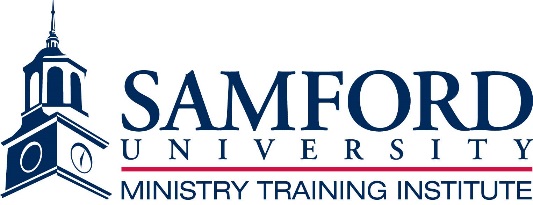 Institute Director Application FormName: ________________________    Date: _________________________Address: ____________________________________  Email: _______________________Phone: (home) _______________ (cell) ___________________ Institute location: __________________________Please attach a resume to the application and mail to: Samford UniversityAttn: Dr. Kevin Blackwell800 Lakeshore Drive DBH 404Birmingham, AL 35229OrYou may scan and email to kdblackw@samford.eduAs a MTI Center Director I promise to live out and promote the core values of the program.  I also promise to serve in the best interest of the institute and Samford University. Signed: ___________________________    Date: ___________________________